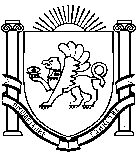 РЕСПУБЛИКА КРЫММИНИСТЕРСТВО ОБРАЗОВАНИЯ, НАУКИ И МОЛОДЕЖИ(МИНОБРАЗОВАНИЯ КРЫМА)П Р И К А ЗОб утверждении сетипунктов проведения государственнойитоговой аттестации по образовательным программам основного общего и среднего общего образования в Республике Крым в 2020 годуВ соответствии с п. 31 Порядка проведения государственной итоговой аттестации по образовательным программам среднего общего образования (приказ  Министерства просвещения Российской Федерации и Федеральной службы по надзору в сфере образования и науки от 07.10.2018 №  190/1512), п. 22 Порядка проведения государственной итоговой аттестации по образовательным программам основного общего образования (приказ   Министерства просвещения Российской Федерации и Федеральной службы по надзору в сфере образования и науки от 07.11.2018 № 189/1513),  в соответствие с решением Государственной экзаменационной комиссии Республики Крым (протокол ГЭК от 22.10.2019 № 83) с целью обеспечения проведения государственной итоговой аттестации в Республике Крым в 2020 годуПРИКАЗЫВАЮ: Определить: Пункты проведения экзаменов государственной итоговой аттестации по образовательным программам среднего общего образования в форме единого государственного экзамена (ЕГЭ) (приложение 1).Пункты проведения экзаменов государственной итоговой аттестации по образовательным программам среднего общего образования в форме государственного выпускного экзамена (ГВЭ-11) (приложение 2).Пункты проведения экзаменов государственной итоговой аттестации по образовательным программам основного общего образования в форме основного государственного экзамена (ОГЭ) (приложение 3).Пункты проведения экзаменов государственной итоговой аттестации по образовательным программам основного общего образования в форме  государственного выпускного экзамена (ГВЭ-9) (приложение  4).Руководителям органов управления образованием муниципальных районов и городских округов, государственных образовательных организаций обеспечить в полном объеме подготовку к работе и техническое оснащение пунктов проведения экзаменов при проведении государственной итоговой аттестации в Республике Крым в 2020 году.Контроль за исполнением приказа возложить на первого заместителя министра Журбу Н.В.Министр                                                                                    Н.Г. Гончарова25.10. 2019 г.№  1806    г. СимферопольДиректор ГКУ «Центр оценки 
и мониторинга качества образования»М.О. ДоненкоКонсультант отдела государственной итоговой аттестации Управления  государственной политики в сфере общего образованияЕ.Н. ЕрмакНачальник управления государственной политики в сфере общего образования  Начальник управления по защите правнесовершеннолетних                            О.А. ТроянТ.В. ПетлюченкоПервый заместитель министраН.В. ЖурбаЗаместитель начальника управления – правовой работы, кадрового обеспечения и противодействия коррупции – заведующий отделом правовой работыМ.Н. Дзекунова